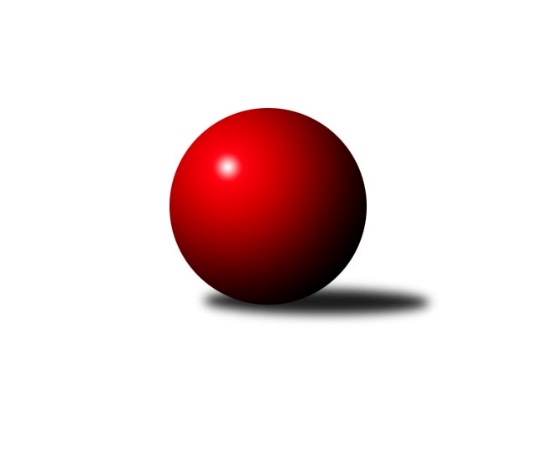 Č.11Ročník 2012/2013	16.7.2024 Krajský přebor MS 2012/2013Statistika 11. kolaTabulka družstev:		družstvo	záp	výh	rem	proh	skore	sety	průměr	body	plné	dorážka	chyby	1.	TJ  Krnov ˝B˝	11	8	1	2	114 : 62 	(80.0 : 52.0)	2396	17	1679	717	48.5	2.	TJ Opava ˝C˝	11	7	0	4	104 : 72 	(72.0 : 60.0)	2365	14	1649	716	40.5	3.	TJ Sokol Bohumín ˝B˝	11	7	0	4	98 : 78 	(68.0 : 64.0)	2415	14	1695	720	45.8	4.	TJ Spartak Bílovec ˝A˝	11	6	0	5	96 : 80 	(73.5 : 58.5)	2351	12	1652	699	39.5	5.	TJ Frenštát p.R.˝A˝	11	6	0	5	93 : 83 	(71.0 : 61.0)	2398	12	1670	729	36.6	6.	KK Minerva Opava ˝B˝	11	6	0	5	92 : 84 	(62.5 : 69.5)	2443	12	1697	746	35.9	7.	TJ Nový Jičín ˝A˝	11	6	0	5	86 : 90 	(60.0 : 72.0)	2408	12	1672	735	41.5	8.	TJ Sokol Dobroslavice ˝A˝	11	5	1	5	90 : 86 	(62.0 : 70.0)	2425	11	1685	740	41.5	9.	TJ VOKD Poruba ˝B˝	11	5	1	5	89 : 87 	(68.0 : 64.0)	2441	11	1692	750	45.3	10.	TJ Horní Benešov ˝C˝	11	5	0	6	87 : 89 	(69.5 : 62.5)	2450	10	1687	762	39.9	11.	TJ Unie Hlubina˝B˝	11	2	0	9	55 : 121 	(54.0 : 78.0)	2333	4	1663	670	52.9	12.	TJ Horní Benešov ˝D˝	11	1	1	9	52 : 124 	(51.5 : 80.5)	2333	3	1659	673	50.2Tabulka doma:		družstvo	záp	výh	rem	proh	skore	sety	průměr	body	maximum	minimum	1.	TJ Spartak Bílovec ˝A˝	6	6	0	0	76 : 20 	(49.5 : 22.5)	2416	12	2441	2387	2.	TJ Opava ˝C˝	6	5	0	1	72 : 24 	(46.0 : 26.0)	2534	10	2578	2504	3.	TJ Sokol Bohumín ˝B˝	5	5	0	0	62 : 18 	(34.0 : 26.0)	2438	10	2480	2411	4.	TJ Frenštát p.R.˝A˝	6	5	0	1	67 : 29 	(47.0 : 25.0)	2492	10	2532	2435	5.	TJ  Krnov ˝B˝	5	4	1	0	56 : 24 	(39.0 : 21.0)	2393	9	2480	2337	6.	KK Minerva Opava ˝B˝	5	4	0	1	56 : 24 	(37.0 : 23.0)	2593	8	2677	2476	7.	TJ Horní Benešov ˝C˝	6	4	0	2	60 : 36 	(42.0 : 30.0)	2526	8	2577	2469	8.	TJ Nový Jičín ˝A˝	6	4	0	2	50 : 46 	(33.0 : 39.0)	2317	8	2387	2205	9.	TJ VOKD Poruba ˝B˝	6	3	1	2	53 : 43 	(42.0 : 30.0)	2384	7	2446	2333	10.	TJ Sokol Dobroslavice ˝A˝	5	3	0	2	48 : 32 	(34.0 : 26.0)	2372	6	2444	2321	11.	TJ Unie Hlubina˝B˝	5	2	0	3	36 : 44 	(33.5 : 26.5)	2485	4	2515	2442	12.	TJ Horní Benešov ˝D˝	5	1	0	4	31 : 49 	(28.5 : 31.5)	2405	2	2453	2320Tabulka venku:		družstvo	záp	výh	rem	proh	skore	sety	průměr	body	maximum	minimum	1.	TJ  Krnov ˝B˝	6	4	0	2	58 : 38 	(41.0 : 31.0)	2397	8	2487	2237	2.	TJ Sokol Dobroslavice ˝A˝	6	2	1	3	42 : 54 	(28.0 : 44.0)	2436	5	2522	2378	3.	TJ VOKD Poruba ˝B˝	5	2	0	3	36 : 44 	(26.0 : 34.0)	2453	4	2541	2386	4.	TJ Nový Jičín ˝A˝	5	2	0	3	36 : 44 	(27.0 : 33.0)	2426	4	2551	2278	5.	TJ Opava ˝C˝	5	2	0	3	32 : 48 	(26.0 : 34.0)	2331	4	2386	2268	6.	KK Minerva Opava ˝B˝	6	2	0	4	36 : 60 	(25.5 : 46.5)	2418	4	2509	2308	7.	TJ Sokol Bohumín ˝B˝	6	2	0	4	36 : 60 	(34.0 : 38.0)	2410	4	2542	2300	8.	TJ Horní Benešov ˝C˝	5	1	0	4	27 : 53 	(27.5 : 32.5)	2457	2	2574	2272	9.	TJ Frenštát p.R.˝A˝	5	1	0	4	26 : 54 	(24.0 : 36.0)	2380	2	2518	2289	10.	TJ Horní Benešov ˝D˝	6	0	1	5	21 : 75 	(23.0 : 49.0)	2321	1	2472	2207	11.	TJ Spartak Bílovec ˝A˝	5	0	0	5	20 : 60 	(24.0 : 36.0)	2338	0	2437	2290	12.	TJ Unie Hlubina˝B˝	6	0	0	6	19 : 77 	(20.5 : 51.5)	2307	0	2424	2173Tabulka podzimní části:		družstvo	záp	výh	rem	proh	skore	sety	průměr	body	doma	venku	1.	TJ  Krnov ˝B˝	11	8	1	2	114 : 62 	(80.0 : 52.0)	2396	17 	4 	1 	0 	4 	0 	2	2.	TJ Opava ˝C˝	11	7	0	4	104 : 72 	(72.0 : 60.0)	2365	14 	5 	0 	1 	2 	0 	3	3.	TJ Sokol Bohumín ˝B˝	11	7	0	4	98 : 78 	(68.0 : 64.0)	2415	14 	5 	0 	0 	2 	0 	4	4.	TJ Spartak Bílovec ˝A˝	11	6	0	5	96 : 80 	(73.5 : 58.5)	2351	12 	6 	0 	0 	0 	0 	5	5.	TJ Frenštát p.R.˝A˝	11	6	0	5	93 : 83 	(71.0 : 61.0)	2398	12 	5 	0 	1 	1 	0 	4	6.	KK Minerva Opava ˝B˝	11	6	0	5	92 : 84 	(62.5 : 69.5)	2443	12 	4 	0 	1 	2 	0 	4	7.	TJ Nový Jičín ˝A˝	11	6	0	5	86 : 90 	(60.0 : 72.0)	2408	12 	4 	0 	2 	2 	0 	3	8.	TJ Sokol Dobroslavice ˝A˝	11	5	1	5	90 : 86 	(62.0 : 70.0)	2425	11 	3 	0 	2 	2 	1 	3	9.	TJ VOKD Poruba ˝B˝	11	5	1	5	89 : 87 	(68.0 : 64.0)	2441	11 	3 	1 	2 	2 	0 	3	10.	TJ Horní Benešov ˝C˝	11	5	0	6	87 : 89 	(69.5 : 62.5)	2450	10 	4 	0 	2 	1 	0 	4	11.	TJ Unie Hlubina˝B˝	11	2	0	9	55 : 121 	(54.0 : 78.0)	2333	4 	2 	0 	3 	0 	0 	6	12.	TJ Horní Benešov ˝D˝	11	1	1	9	52 : 124 	(51.5 : 80.5)	2333	3 	1 	0 	4 	0 	1 	5Tabulka jarní části:		družstvo	záp	výh	rem	proh	skore	sety	průměr	body	doma	venku	1.	TJ Spartak Bílovec ˝A˝	0	0	0	0	0 : 0 	(0.0 : 0.0)	0	0 	0 	0 	0 	0 	0 	0 	2.	KK Minerva Opava ˝B˝	0	0	0	0	0 : 0 	(0.0 : 0.0)	0	0 	0 	0 	0 	0 	0 	0 	3.	TJ Horní Benešov ˝D˝	0	0	0	0	0 : 0 	(0.0 : 0.0)	0	0 	0 	0 	0 	0 	0 	0 	4.	TJ Sokol Bohumín ˝B˝	0	0	0	0	0 : 0 	(0.0 : 0.0)	0	0 	0 	0 	0 	0 	0 	0 	5.	TJ Unie Hlubina˝B˝	0	0	0	0	0 : 0 	(0.0 : 0.0)	0	0 	0 	0 	0 	0 	0 	0 	6.	TJ Sokol Dobroslavice ˝A˝	0	0	0	0	0 : 0 	(0.0 : 0.0)	0	0 	0 	0 	0 	0 	0 	0 	7.	TJ VOKD Poruba ˝B˝	0	0	0	0	0 : 0 	(0.0 : 0.0)	0	0 	0 	0 	0 	0 	0 	0 	8.	TJ Horní Benešov ˝C˝	0	0	0	0	0 : 0 	(0.0 : 0.0)	0	0 	0 	0 	0 	0 	0 	0 	9.	TJ Opava ˝C˝	0	0	0	0	0 : 0 	(0.0 : 0.0)	0	0 	0 	0 	0 	0 	0 	0 	10.	TJ Frenštát p.R.˝A˝	0	0	0	0	0 : 0 	(0.0 : 0.0)	0	0 	0 	0 	0 	0 	0 	0 	11.	TJ Nový Jičín ˝A˝	0	0	0	0	0 : 0 	(0.0 : 0.0)	0	0 	0 	0 	0 	0 	0 	0 	12.	TJ  Krnov ˝B˝	0	0	0	0	0 : 0 	(0.0 : 0.0)	0	0 	0 	0 	0 	0 	0 	0 Zisk bodů pro družstvo:		jméno hráče	družstvo	body	zápasy	v %	dílčí body	sety	v %	1.	René Gazdík 	TJ Sokol Dobroslavice ˝A˝ 	20	/	10	(100%)		/		(%)	2.	Karel Šnajdárek 	TJ Spartak Bílovec ˝A˝ 	16	/	11	(73%)		/		(%)	3.	Tomáš Král 	KK Minerva Opava ˝B˝ 	16	/	11	(73%)		/		(%)	4.	Jan Král 	KK Minerva Opava ˝B˝ 	16	/	11	(73%)		/		(%)	5.	Jaroslav Lakomý 	TJ  Krnov ˝B˝ 	16	/	11	(73%)		/		(%)	6.	Michal Pavič 	TJ Nový Jičín ˝A˝ 	14	/	8	(88%)		/		(%)	7.	Dana Lamichová 	TJ Opava ˝C˝ 	14	/	9	(78%)		/		(%)	8.	Ladislav Petr 	TJ Frenštát p.R.˝A˝ 	14	/	10	(70%)		/		(%)	9.	Vladimír Vavrečka 	TJ  Krnov ˝B˝ 	14	/	10	(70%)		/		(%)	10.	Miluše Rychová 	TJ  Krnov ˝B˝ 	14	/	10	(70%)		/		(%)	11.	Jaromír Hendrych 	TJ Horní Benešov ˝C˝ 	14	/	11	(64%)		/		(%)	12.	Vladimír Štacha 	TJ Spartak Bílovec ˝A˝ 	14	/	11	(64%)		/		(%)	13.	Roman Grüner 	TJ Unie Hlubina˝B˝ 	14	/	11	(64%)		/		(%)	14.	Milan Binar 	TJ Spartak Bílovec ˝A˝ 	14	/	11	(64%)		/		(%)	15.	Milan Kučera 	TJ Frenštát p.R.˝A˝ 	14	/	11	(64%)		/		(%)	16.	Lukáš Modlitba 	TJ Sokol Bohumín ˝B˝ 	14	/	11	(64%)		/		(%)	17.	Břetislav Mrkvica 	TJ VOKD Poruba ˝B˝ 	13	/	8	(81%)		/		(%)	18.	Miroslav Paloc 	TJ Sokol Bohumín ˝B˝ 	13	/	9	(72%)		/		(%)	19.	Michal Krejčiřík 	TJ Horní Benešov ˝C˝ 	13	/	10	(65%)		/		(%)	20.	Karel Škrobánek 	TJ Opava ˝C˝ 	13	/	11	(59%)		/		(%)	21.	Karel Kuchař 	TJ Sokol Dobroslavice ˝A˝ 	12	/	10	(60%)		/		(%)	22.	Michal Bezruč 	TJ VOKD Poruba ˝B˝ 	12	/	10	(60%)		/		(%)	23.	David Láčík 	TJ Horní Benešov ˝C˝ 	12	/	11	(55%)		/		(%)	24.	Jaromír Piska 	TJ Sokol Bohumín ˝B˝ 	12	/	11	(55%)		/		(%)	25.	Zdeněk Bordovský 	TJ Frenštát p.R.˝A˝ 	12	/	11	(55%)		/		(%)	26.	Jiří Madecký 	TJ Nový Jičín ˝A˝ 	12	/	11	(55%)		/		(%)	27.	Zdeněk Smrža 	TJ Horní Benešov ˝D˝ 	11	/	10	(55%)		/		(%)	28.	Rudolf Tvrdoň 	TJ Opava ˝C˝ 	11	/	11	(50%)		/		(%)	29.	Michal Blažek 	TJ Opava ˝C˝ 	10	/	5	(100%)		/		(%)	30.	Pavel Jalůvka 	TJ  Krnov ˝B˝ 	10	/	7	(71%)		/		(%)	31.	Petr Schwalbe 	TJ Opava ˝C˝ 	10	/	7	(71%)		/		(%)	32.	Jan Pospěch 	TJ Nový Jičín ˝A˝ 	10	/	7	(71%)		/		(%)	33.	Marek Bilíček 	TJ Horní Benešov ˝D˝ 	10	/	8	(63%)		/		(%)	34.	Radek Škarka 	TJ Nový Jičín ˝A˝ 	10	/	8	(63%)		/		(%)	35.	Josef Kuzma 	TJ Sokol Bohumín ˝B˝ 	10	/	9	(56%)		/		(%)	36.	Luděk Zeman 	TJ Horní Benešov ˝C˝ 	10	/	9	(56%)		/		(%)	37.	Jaroslav Klekner 	TJ VOKD Poruba ˝B˝ 	10	/	9	(56%)		/		(%)	38.	Jaromír Hendrych ml. 	TJ Horní Benešov ˝C˝ 	10	/	10	(50%)		/		(%)	39.	Libor Krajčí 	TJ Sokol Bohumín ˝B˝ 	10	/	10	(50%)		/		(%)	40.	Lubomír Škrobánek 	TJ Opava ˝C˝ 	10	/	10	(50%)		/		(%)	41.	Josef Schwarz 	TJ Sokol Dobroslavice ˝A˝ 	10	/	10	(50%)		/		(%)	42.	Zdeňka Habartová 	TJ Horní Benešov ˝D˝ 	10	/	11	(45%)		/		(%)	43.	Petr Frank 	KK Minerva Opava ˝B˝ 	8	/	5	(80%)		/		(%)	44.	Rostislav Klazar 	TJ Spartak Bílovec ˝A˝ 	8	/	6	(67%)		/		(%)	45.	Jan Žídek 	TJ VOKD Poruba ˝B˝ 	8	/	7	(57%)		/		(%)	46.	Jiří Chylík 	TJ  Krnov ˝B˝ 	8	/	7	(57%)		/		(%)	47.	Václav Boháčík 	TJ VOKD Poruba ˝B˝ 	8	/	9	(44%)		/		(%)	48.	Antonín Fabík 	TJ Spartak Bílovec ˝A˝ 	8	/	9	(44%)		/		(%)	49.	Tomáš Binek 	TJ Frenštát p.R.˝A˝ 	8	/	10	(40%)		/		(%)	50.	František Vícha 	TJ  Krnov ˝B˝ 	8	/	11	(36%)		/		(%)	51.	Petr Oravec 	TJ VOKD Poruba ˝B˝ 	8	/	11	(36%)		/		(%)	52.	Michael Dostál 	TJ Horní Benešov ˝D˝ 	8	/	11	(36%)		/		(%)	53.	Karol Nitka 	TJ Sokol Bohumín ˝B˝ 	8	/	11	(36%)		/		(%)	54.	Zdeněk Michna 	TJ Frenštát p.R.˝A˝ 	6	/	3	(100%)		/		(%)	55.	Lukáš Trojek 	TJ VOKD Poruba ˝B˝ 	6	/	4	(75%)		/		(%)	56.	Martin Třečák 	TJ Sokol Dobroslavice ˝A˝ 	6	/	5	(60%)		/		(%)	57.	Jaromír Čech 	TJ  Krnov ˝B˝ 	6	/	6	(50%)		/		(%)	58.	Josef Zavacký 	TJ Nový Jičín ˝A˝ 	6	/	7	(43%)		/		(%)	59.	Ivo Kovářík 	TJ Sokol Dobroslavice ˝A˝ 	6	/	7	(43%)		/		(%)	60.	Karel Vágner 	KK Minerva Opava ˝B˝ 	6	/	7	(43%)		/		(%)	61.	Jana Martínková 	KK Minerva Opava ˝B˝ 	6	/	8	(38%)		/		(%)	62.	Vladimír Staněk 	KK Minerva Opava ˝B˝ 	6	/	8	(38%)		/		(%)	63.	Martin Ferenčík 	TJ Unie Hlubina˝B˝ 	6	/	9	(33%)		/		(%)	64.	Karel Ridl 	TJ Sokol Dobroslavice ˝A˝ 	6	/	9	(33%)		/		(%)	65.	Josef Hájek 	TJ Unie Hlubina˝B˝ 	6	/	10	(30%)		/		(%)	66.	Petr Foniok 	TJ Unie Hlubina˝B˝ 	6	/	10	(30%)		/		(%)	67.	Josef Kyjovský 	TJ Unie Hlubina˝B˝ 	6	/	10	(30%)		/		(%)	68.	Renáta Smijová 	KK Minerva Opava ˝B˝ 	6	/	10	(30%)		/		(%)	69.	Jaroslav Petr 	TJ Frenštát p.R.˝A˝ 	6	/	11	(27%)		/		(%)	70.	Vladislav Vavrák 	TJ Horní Benešov ˝D˝ 	6	/	11	(27%)		/		(%)	71.	Michal Rašťák 	TJ Horní Benešov ˝C˝ 	6	/	11	(27%)		/		(%)	72.	Stanislav Navalaný 	TJ Unie Hlubina˝B˝ 	5	/	6	(42%)		/		(%)	73.	Pavel Šmydke 	TJ Spartak Bílovec ˝A˝ 	4	/	3	(67%)		/		(%)	74.	Miroslav Makový 	TJ Frenštát p.R.˝A˝ 	4	/	3	(67%)		/		(%)	75.	Mária Konečná 	KK Minerva Opava ˝B˝ 	4	/	4	(50%)		/		(%)	76.	Josef Vávra 	TJ Sokol Dobroslavice ˝A˝ 	4	/	4	(50%)		/		(%)	77.	Jana Tvrdoňová 	TJ Opava ˝C˝ 	4	/	5	(40%)		/		(%)	78.	Svatopluk Kříž 	TJ Opava ˝C˝ 	4	/	7	(29%)		/		(%)	79.	Karel Mareček 	TJ Spartak Bílovec ˝A˝ 	4	/	9	(22%)		/		(%)	80.	Libor Jurečka 	TJ Nový Jičín ˝A˝ 	4	/	9	(22%)		/		(%)	81.	Jan Zaškolný 	TJ Sokol Bohumín ˝B˝ 	3	/	2	(75%)		/		(%)	82.	Emil Rubáč 	TJ Spartak Bílovec ˝A˝ 	2	/	1	(100%)		/		(%)	83.	Roman Klímek 	TJ VOKD Poruba ˝B˝ 	2	/	1	(100%)		/		(%)	84.	Zdeněk Mžik 	TJ VOKD Poruba ˝B˝ 	2	/	1	(100%)		/		(%)	85.	Hana Vlčková 	TJ Unie Hlubina˝B˝ 	2	/	1	(100%)		/		(%)	86.	Radek Chovanec 	TJ Nový Jičín ˝A˝ 	2	/	1	(100%)		/		(%)	87.	Lubomír Jančár 	TJ Unie Hlubina˝B˝ 	2	/	1	(100%)		/		(%)	88.	Jiří Petr 	TJ Frenštát p.R.˝A˝ 	2	/	2	(50%)		/		(%)	89.	Jaroslav Černý 	TJ Spartak Bílovec ˝A˝ 	2	/	2	(50%)		/		(%)	90.	Filip Morávek 	TJ Horní Benešov ˝D˝ 	2	/	2	(50%)		/		(%)	91.	Jiří Ambrož 	TJ Frenštát p.R.˝A˝ 	2	/	3	(33%)		/		(%)	92.	Vítězslav Kadlec 	TJ  Krnov ˝B˝ 	2	/	3	(33%)		/		(%)	93.	Jindřich Dankovič 	TJ Horní Benešov ˝D˝ 	2	/	3	(33%)		/		(%)	94.	Lumír Kocián 	TJ Sokol Dobroslavice ˝A˝ 	2	/	5	(20%)		/		(%)	95.	Jiří Hradil 	TJ Nový Jičín ˝A˝ 	2	/	7	(14%)		/		(%)	96.	Ján Pelikán 	TJ Nový Jičín ˝A˝ 	2	/	8	(13%)		/		(%)	97.	Jaromír Matějek 	TJ Frenštát p.R.˝A˝ 	1	/	1	(50%)		/		(%)	98.	Zdeněk Kment 	TJ Horní Benešov ˝D˝ 	1	/	8	(6%)		/		(%)	99.	Jiří Břeska 	TJ Unie Hlubina˝B˝ 	0	/	1	(0%)		/		(%)	100.	Otakar Binek 	TJ Frenštát p.R.˝A˝ 	0	/	1	(0%)		/		(%)	101.	Václav Rábl 	TJ Unie Hlubina˝B˝ 	0	/	1	(0%)		/		(%)	102.	Miloslav Petrů 	TJ Horní Benešov ˝D˝ 	0	/	1	(0%)		/		(%)	103.	René Světlík 	TJ Sokol Bohumín ˝B˝ 	0	/	1	(0%)		/		(%)	104.	Jiří Štroch 	TJ Unie Hlubina˝B˝ 	0	/	1	(0%)		/		(%)	105.	Jan Strnadel 	KK Minerva Opava ˝B˝ 	0	/	1	(0%)		/		(%)	106.	Tomáš Binar 	TJ Spartak Bílovec ˝A˝ 	0	/	1	(0%)		/		(%)	107.	Alena Koběrová 	TJ Unie Hlubina˝B˝ 	0	/	1	(0%)		/		(%)	108.	Alfréd Herman 	TJ Sokol Bohumín ˝B˝ 	0	/	1	(0%)		/		(%)	109.	Rudolf Riezner 	TJ Unie Hlubina˝B˝ 	0	/	1	(0%)		/		(%)	110.	Lukáš Světlík 	TJ Sokol Bohumín ˝B˝ 	0	/	1	(0%)		/		(%)	111.	Milan Franer 	TJ Opava ˝C˝ 	0	/	1	(0%)		/		(%)	112.	Zbyněk Tesař 	TJ Horní Benešov ˝D˝ 	0	/	2	(0%)		/		(%)	113.	Miroslav Petřek st.	TJ Horní Benešov ˝C˝ 	0	/	3	(0%)		/		(%)	114.	Miloslav Palička 	TJ Unie Hlubina˝B˝ 	0	/	3	(0%)		/		(%)	115.	Vladimír Rada 	TJ VOKD Poruba ˝B˝ 	0	/	5	(0%)		/		(%)	116.	Ivo Pavlík 	TJ Sokol Dobroslavice ˝A˝ 	0	/	6	(0%)		/		(%)Průměry na kuželnách:		kuželna	průměr	plné	dorážka	chyby	výkon na hráče	1.	Minerva Opava, 1-2	2563	1760	803	30.6	(427.3)	2.	TJ Opava, 1-4	2482	1720	761	47.0	(413.7)	3.	TJ Unie Hlubina, 1-2	2478	1718	760	37.9	(413.1)	4.	 Horní Benešov, 1-4	2457	1709	748	44.9	(409.5)	5.	Sokol Frenštát pod Radhoštěm, 1-2	2438	1696	742	42.9	(406.4)	6.	TJ Sokol Bohumín, 1-4	2410	1700	709	48.4	(401.7)	7.	TJ Spartak Bílovec, 1-2	2361	1649	712	39.5	(393.6)	8.	TJ VOKD Poruba, 1-4	2354	1656	697	50.8	(392.5)	9.	TJ Krnov, 1-2	2352	1665	686	50.0	(392.0)	10.	TJ Sokol Dobroslavice, 1-2	2350	1643	707	39.2	(391.8)	11.	TJ Nový Jičín, 1-4	2321	1608	713	40.7	(387.0)Nejlepší výkony na kuželnách:Minerva Opava, 1-2KK Minerva Opava ˝B˝	2677	5. kolo	Jaromír Hendrych 	TJ Horní Benešov ˝C˝	477	11. koloKK Minerva Opava ˝B˝	2660	7. kolo	Tomáš Král 	KK Minerva Opava ˝B˝	469	5. koloKK Minerva Opava ˝B˝	2586	11. kolo	Jan Král 	KK Minerva Opava ˝B˝	465	2. koloTJ Horní Benešov ˝C˝	2574	11. kolo	Jan Král 	KK Minerva Opava ˝B˝	456	7. koloKK Minerva Opava ˝B˝	2564	2. kolo	René Gazdík 	TJ Sokol Dobroslavice ˝A˝	455	7. koloTJ Nový Jičín ˝A˝	2551	5. kolo	Jan Král 	KK Minerva Opava ˝B˝	454	9. koloTJ Sokol Bohumín ˝B˝	2542	9. kolo	Jana Martínková 	KK Minerva Opava ˝B˝	451	5. koloTJ Sokol Dobroslavice ˝A˝	2522	7. kolo	Jana Martínková 	KK Minerva Opava ˝B˝	449	7. koloTJ VOKD Poruba ˝B˝	2486	2. kolo	Vladimír Staněk 	KK Minerva Opava ˝B˝	449	7. koloKK Minerva Opava ˝B˝	2476	9. kolo	Tomáš Král 	KK Minerva Opava ˝B˝	449	9. koloTJ Opava, 1-4TJ Opava ˝C˝	2578	10. kolo	Petr Oravec 	TJ VOKD Poruba ˝B˝	466	6. koloTJ Opava ˝C˝	2542	2. kolo	Karel Škrobánek 	TJ Opava ˝C˝	462	6. koloTJ VOKD Poruba ˝B˝	2541	6. kolo	Jana Tvrdoňová 	TJ Opava ˝C˝	459	1. koloTJ Opava ˝C˝	2534	1. kolo	Michal Blažek 	TJ Opava ˝C˝	457	4. koloTJ Opava ˝C˝	2525	6. kolo	Michal Blažek 	TJ Opava ˝C˝	455	10. koloTJ Opava ˝C˝	2522	4. kolo	Lubomír Škrobánek 	TJ Opava ˝C˝	452	2. koloTJ Opava ˝C˝	2504	8. kolo	Dana Lamichová 	TJ Opava ˝C˝	449	2. koloTJ Horní Benešov ˝D˝	2472	10. kolo	David Láčík 	TJ Horní Benešov ˝C˝	447	4. koloTJ Horní Benešov ˝C˝	2448	4. kolo	Michal Blažek 	TJ Opava ˝C˝	444	1. koloKK Minerva Opava ˝B˝	2433	8. kolo	Michal Blažek 	TJ Opava ˝C˝	439	6. koloTJ Unie Hlubina, 1-2TJ Nový Jičín ˝A˝	2534	6. kolo	Jaroslav Lakomý 	TJ  Krnov ˝B˝	458	2. koloTJ Unie Hlubina˝B˝	2515	4. kolo	Roman Grüner 	TJ Unie Hlubina˝B˝	453	2. koloTJ Unie Hlubina˝B˝	2512	6. kolo	Josef Hájek 	TJ Unie Hlubina˝B˝	451	4. koloTJ  Krnov ˝B˝	2487	2. kolo	Radek Škarka 	TJ Nový Jičín ˝A˝	451	6. koloTJ Unie Hlubina˝B˝	2483	8. kolo	Michal Pavič 	TJ Nový Jičín ˝A˝	450	6. koloKK Minerva Opava ˝B˝	2479	4. kolo	Roman Grüner 	TJ Unie Hlubina˝B˝	448	6. koloTJ Unie Hlubina˝B˝	2472	2. kolo	Zdeněk Smrža 	TJ Horní Benešov ˝D˝	442	8. koloTJ Sokol Dobroslavice ˝A˝	2444	10. kolo	Josef Hájek 	TJ Unie Hlubina˝B˝	441	8. koloTJ Unie Hlubina˝B˝	2442	10. kolo	Martin Třečák 	TJ Sokol Dobroslavice ˝A˝	434	10. koloTJ Horní Benešov ˝D˝	2416	8. kolo	Roman Grüner 	TJ Unie Hlubina˝B˝	433	8. kolo Horní Benešov, 1-4TJ Horní Benešov ˝C˝	2577	7. kolo	Jaromír Hendrych ml. 	TJ Horní Benešov ˝C˝	467	7. koloTJ Horní Benešov ˝C˝	2569	2. kolo	Jaromír Hendrych ml. 	TJ Horní Benešov ˝C˝	464	2. koloTJ Horní Benešov ˝C˝	2563	3. kolo	Michal Krejčiřík 	TJ Horní Benešov ˝C˝	463	3. koloTJ Horní Benešov ˝C˝	2537	1. kolo	Radek Škarka 	TJ Nový Jičín ˝A˝	460	1. koloTJ Frenštát p.R.˝A˝	2518	8. kolo	David Láčík 	TJ Horní Benešov ˝C˝	459	7. koloTJ Horní Benešov ˝C˝	2517	8. kolo	Ladislav Petr 	TJ Frenštát p.R.˝A˝	456	8. koloTJ Sokol Dobroslavice ˝A˝	2496	3. kolo	Jan Zaškolný 	TJ Sokol Bohumín ˝B˝	456	5. koloTJ Horní Benešov ˝C˝	2490	5. kolo	René Gazdík 	TJ Sokol Dobroslavice ˝A˝	449	3. koloTJ  Krnov ˝B˝	2479	10. kolo	Michal Pavič 	TJ Nový Jičín ˝A˝	446	1. koloTJ Horní Benešov ˝C˝	2469	10. kolo	René Gazdík 	TJ Sokol Dobroslavice ˝A˝	446	9. koloSokol Frenštát pod Radhoštěm, 1-2TJ Frenštát p.R.˝A˝	2532	7. kolo	Ladislav Petr 	TJ Frenštát p.R.˝A˝	466	5. koloKK Minerva Opava ˝B˝	2509	1. kolo	Ladislav Petr 	TJ Frenštát p.R.˝A˝	453	3. koloTJ Frenštát p.R.˝A˝	2503	1. kolo	Ladislav Petr 	TJ Frenštát p.R.˝A˝	447	1. koloTJ Frenštát p.R.˝A˝	2496	5. kolo	Ladislav Petr 	TJ Frenštát p.R.˝A˝	447	9. koloTJ Frenštát p.R.˝A˝	2494	3. kolo	Zdeněk Michna 	TJ Frenštát p.R.˝A˝	443	7. koloTJ Frenštát p.R.˝A˝	2490	10. kolo	Petr Frank 	KK Minerva Opava ˝B˝	442	1. koloTJ Spartak Bílovec ˝A˝	2437	7. kolo	Martin Ferenčík 	TJ Unie Hlubina˝B˝	440	9. koloTJ Frenštát p.R.˝A˝	2435	9. kolo	Milan Kučera 	TJ Frenštát p.R.˝A˝	439	3. koloTJ Unie Hlubina˝B˝	2424	9. kolo	Ladislav Petr 	TJ Frenštát p.R.˝A˝	437	10. koloTJ VOKD Poruba ˝B˝	2398	10. kolo	Vladimír Staněk 	KK Minerva Opava ˝B˝	436	1. koloTJ Sokol Bohumín, 1-4TJ Sokol Bohumín ˝B˝	2480	6. kolo	Josef Kuzma 	TJ Sokol Bohumín ˝B˝	455	6. koloTJ Sokol Bohumín ˝B˝	2449	3. kolo	Karel Šnajdárek 	TJ Spartak Bílovec ˝A˝	443	4. koloTJ Frenštát p.R.˝A˝	2427	6. kolo	Lukáš Modlitba 	TJ Sokol Bohumín ˝B˝	441	3. koloTJ Sokol Bohumín ˝B˝	2427	1. kolo	Jaromír Piska 	TJ Sokol Bohumín ˝B˝	430	1. koloTJ Sokol Bohumín ˝B˝	2423	4. kolo	Jaroslav Lakomý 	TJ  Krnov ˝B˝	427	8. koloTJ Sokol Bohumín ˝B˝	2411	8. kolo	Lukáš Modlitba 	TJ Sokol Bohumín ˝B˝	426	8. koloTJ Unie Hlubina˝B˝	2395	3. kolo	Miroslav Paloc 	TJ Sokol Bohumín ˝B˝	426	6. koloTJ Sokol Dobroslavice ˝A˝	2380	1. kolo	Karol Nitka 	TJ Sokol Bohumín ˝B˝	424	4. koloTJ  Krnov ˝B˝	2375	8. kolo	Lumír Kocián 	TJ Sokol Dobroslavice ˝A˝	424	1. koloTJ Spartak Bílovec ˝A˝	2335	4. kolo	Karol Nitka 	TJ Sokol Bohumín ˝B˝	424	1. koloTJ Spartak Bílovec, 1-2TJ Spartak Bílovec ˝A˝	2441	6. kolo	Pavel Šmydke 	TJ Spartak Bílovec ˝A˝	442	3. koloTJ Spartak Bílovec ˝A˝	2424	10. kolo	Petr Frank 	KK Minerva Opava ˝B˝	432	10. koloTJ Spartak Bílovec ˝A˝	2420	3. kolo	Vladimír Štacha 	TJ Spartak Bílovec ˝A˝	429	5. koloTJ Spartak Bílovec ˝A˝	2413	1. kolo	Milan Binar 	TJ Spartak Bílovec ˝A˝	426	6. koloTJ Spartak Bílovec ˝A˝	2410	5. kolo	Karel Šnajdárek 	TJ Spartak Bílovec ˝A˝	426	8. koloKK Minerva Opava ˝B˝	2396	10. kolo	Břetislav Mrkvica 	TJ VOKD Poruba ˝B˝	425	8. koloTJ Spartak Bílovec ˝A˝	2387	8. kolo	Rostislav Klazar 	TJ Spartak Bílovec ˝A˝	424	1. koloTJ VOKD Poruba ˝B˝	2386	8. kolo	Pavel Šmydke 	TJ Spartak Bílovec ˝A˝	422	6. koloTJ Horní Benešov ˝C˝	2272	6. kolo	Karel Šnajdárek 	TJ Spartak Bílovec ˝A˝	421	5. koloTJ Horní Benešov ˝D˝	2272	1. kolo	Rostislav Klazar 	TJ Spartak Bílovec ˝A˝	419	6. koloTJ VOKD Poruba, 1-4TJ VOKD Poruba ˝B˝	2446	9. kolo	Jaromír Hendrych ml. 	TJ Horní Benešov ˝C˝	462	9. koloTJ Horní Benešov ˝C˝	2423	9. kolo	Petr Oravec 	TJ VOKD Poruba ˝B˝	448	11. koloTJ VOKD Poruba ˝B˝	2398	1. kolo	Jaromír Piska 	TJ Sokol Bohumín ˝B˝	443	7. koloTJ VOKD Poruba ˝B˝	2393	11. kolo	Petr Oravec 	TJ VOKD Poruba ˝B˝	442	1. koloTJ Sokol Bohumín ˝B˝	2389	7. kolo	Jaroslav Klekner 	TJ VOKD Poruba ˝B˝	439	9. koloTJ Sokol Dobroslavice ˝A˝	2378	5. kolo	Josef Zavacký 	TJ Nový Jičín ˝A˝	433	3. koloTJ VOKD Poruba ˝B˝	2373	5. kolo	Michal Bezruč 	TJ VOKD Poruba ˝B˝	430	11. koloTJ VOKD Poruba ˝B˝	2360	7. kolo	Libor Jurečka 	TJ Nový Jičín ˝A˝	428	3. koloTJ Nový Jičín ˝A˝	2354	3. kolo	David Láčík 	TJ Horní Benešov ˝C˝	425	9. koloTJ VOKD Poruba ˝B˝	2333	3. kolo	Josef Kuzma 	TJ Sokol Bohumín ˝B˝	422	7. koloTJ Krnov, 1-2TJ  Krnov ˝B˝	2480	3. kolo	Michael Dostál 	TJ Horní Benešov ˝D˝	430	5. koloTJ  Krnov ˝B˝	2400	9. kolo	Tomáš Král 	KK Minerva Opava ˝B˝	429	3. koloTJ  Krnov ˝B˝	2388	11. kolo	František Vícha 	TJ  Krnov ˝B˝	427	3. koloTJ  Krnov ˝B˝	2359	5. kolo	Vladimír Vavrečka 	TJ  Krnov ˝B˝	424	5. koloTJ  Krnov ˝B˝	2337	7. kolo	Jaroslav Lakomý 	TJ  Krnov ˝B˝	421	3. koloTJ Horní Benešov ˝D˝	2316	5. kolo	Rudolf Tvrdoň 	TJ Opava ˝C˝	421	7. koloTJ Spartak Bílovec ˝A˝	2315	9. kolo	Zdeněk Smrža 	TJ Horní Benešov ˝D˝	418	5. koloTJ Opava ˝C˝	2315	7. kolo	Jaroslav Lakomý 	TJ  Krnov ˝B˝	417	9. koloKK Minerva Opava ˝B˝	2308	3. kolo	Vladimír Vavrečka 	TJ  Krnov ˝B˝	415	11. koloTJ Frenštát p.R.˝A˝	2302	11. kolo	Milan Binar 	TJ Spartak Bílovec ˝A˝	414	9. koloTJ Sokol Dobroslavice, 1-2TJ Sokol Dobroslavice ˝A˝	2444	4. kolo	Karel Kuchař 	TJ Sokol Dobroslavice ˝A˝	447	6. koloTJ  Krnov ˝B˝	2405	6. kolo	Michal Blažek 	TJ Opava ˝C˝	440	11. koloTJ Opava ˝C˝	2386	11. kolo	František Vícha 	TJ  Krnov ˝B˝	430	6. koloTJ Sokol Dobroslavice ˝A˝	2385	8. kolo	Karel Kuchař 	TJ Sokol Dobroslavice ˝A˝	430	11. koloTJ Sokol Dobroslavice ˝A˝	2361	6. kolo	Karel Ridl 	TJ Sokol Dobroslavice ˝A˝	427	4. koloTJ Sokol Dobroslavice ˝A˝	2350	11. kolo	Michal Pavič 	TJ Nový Jičín ˝A˝	420	8. koloTJ Sokol Dobroslavice ˝A˝	2321	2. kolo	Karel Kuchař 	TJ Sokol Dobroslavice ˝A˝	419	4. koloTJ Spartak Bílovec ˝A˝	2290	2. kolo	Martin Třečák 	TJ Sokol Dobroslavice ˝A˝	416	8. koloTJ Frenštát p.R.˝A˝	2289	4. kolo	Ivo Kovářík 	TJ Sokol Dobroslavice ˝A˝	415	2. koloTJ Nový Jičín ˝A˝	2278	8. kolo	René Gazdík 	TJ Sokol Dobroslavice ˝A˝	412	8. koloTJ Nový Jičín, 1-4TJ  Krnov ˝B˝	2396	4. kolo	Josef Zavacký 	TJ Nový Jičín ˝A˝	441	2. koloTJ Nový Jičín ˝A˝	2387	2. kolo	Michal Pavič 	TJ Nový Jičín ˝A˝	426	11. koloTJ Opava ˝C˝	2381	9. kolo	Michal Pavič 	TJ Nový Jičín ˝A˝	426	9. koloTJ Frenštát p.R.˝A˝	2363	2. kolo	Jan Pospěch 	TJ Nový Jičín ˝A˝	421	7. koloTJ Nový Jičín ˝A˝	2356	11. kolo	Ladislav Petr 	TJ Frenštát p.R.˝A˝	419	2. koloTJ Nový Jičín ˝A˝	2336	7. kolo	Jan Pospěch 	TJ Nový Jičín ˝A˝	418	4. koloTJ Nový Jičín ˝A˝	2321	10. kolo	Miluše Rychová 	TJ  Krnov ˝B˝	415	4. koloTJ Spartak Bílovec ˝A˝	2312	11. kolo	Josef Kuzma 	TJ Sokol Bohumín ˝B˝	413	10. koloTJ Sokol Bohumín ˝B˝	2300	10. kolo	Lubomír Škrobánek 	TJ Opava ˝C˝	409	9. koloTJ Nový Jičín ˝A˝	2298	9. kolo	Michal Pavič 	TJ Nový Jičín ˝A˝	408	10. koloČetnost výsledků:	9.0 : 7.0	1x	8.0 : 8.0	2x	6.0 : 10.0	8x	5.0 : 11.0	1x	4.0 : 12.0	6x	2.0 : 14.0	3x	16.0 : 0.0	4x	14.0 : 2.0	8x	13.0 : 3.0	1x	12.0 : 4.0	24x	11.0 : 5.0	2x	10.0 : 6.0	6x